La Escuela de Artes Plásticas (EAP) se empeña en lograr la formación plena de artistas profesionales y maestros de arte, mediante el desarrollo de la creatividad y la enseñanza de técnicas artísticas. Ofrece estudios conducentes al grado de Bachillerato en Artes Plásticas con especialidad en pintura, escultura, artes gráficas, educación del arte e imagen y diseño, al igual que un programa de estudios libresDirectorio de EAPAlgunos de los servicios ofrecidos por la agencia son los siguientes:Formar artistas de excelencia.Fomentar el valor y aprecio de las artes como expresión cultural y humanista.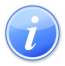 Descripción del Servicio 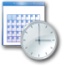 Lugar y Horario de Servicio 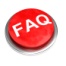 Preguntas Frecuentes